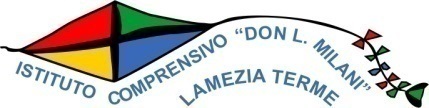 Via Maggiordomo –88046 Lamezia Terme-Tel.e Fax 0968448167Biblioteca  Alternativa  plesso  S. TeodoroCLASSE  SECONDAANNO SCOLASTICO 2016/17TitoloAutoreCase editrice ISBNquantitàPrezzoTotaleG. RaissonBabalibri9788883623189213,5027,00Tu Grande E Io PiccoloG. SolotareffBabalibri9788883621307213,5027,00Magdalena GuiraoJullien
Babalibri9788883623219213,5027,00Uffa la Scuola
Marie-Louise FizpatrickBabalibri9788883623059211,5023,00Babbo Natale e le FormichePhilippe CorentinBabalibri978888362326425,8011,60L’inverno della famiglia TopiniKazuoI WamuraBabalibri978888362323325,8011,60Io, Emanuela. Agente della scorta di Paolo BorsellinoA.StradaEinaudi Ragazzi97888665631051011,00110,00Mappe per l’apprendimento Italiano classe 2D. OstoteroJuvenilia9788874851409220,0040,00Mappe per l'apprendimento Storia, geografia, scienze, tecnologia e informatica classe 2D. OstoteroJuvenilia9788874851430218,3036,60Italiano 2 Guida Insegnare giorno per giornoSilvana LoieroGiunti 9788809747197     219,5039,00Matematica scienze tecnologia 2Simonati-TaroniGiunti9788809747203      219,5039,00Storia e geografia 2G. BelottiGiunti9788809747210214,5029,00Il Teorema del tempoPatrizia FulcinitiFalco97888682919761010,00100,00terra! terra! storia di cristoforo colomboPino paceArka9788880722212216,0032,00Antoine de Saint-Exupery in cerca del piccolo principeLandmann BimbaArka9788880722144216,0032,00Il destino di achilleLandmann BimbaArka9788880721833216,0032,00Il canto misteriosoBolliger MaxArka978888072099726,2012,40Nel Regno di BelgarboF. FrancoRaffaello97888472216662€ 6,0012,00Lucillo cane tranquilloFebe SillaniRaffaello978884721941026,0012,00Supermami		R. MorgeseRaffaello978884721831426,0012,00Totale 665,20